ҠАРАР                                                РЕШЕНИЕОб уточнении сведений о кадастровых номерах объектов адресации, содержащихся в Государственном адресном реестре, находящихся на территории сельского поселения Дмитриево-Полянский сельсовет Шаранского муниципального района Республики Башкортостанд.Дмитриева Поляна12.02.2020 г.№7/62БАШКОРТОСТАН  РЕСПУБЛИКАҺЫШАРАН  РАЙОНЫ МУНИЦИПАЛЬ РАЙОНЫНЫҢДМИТРИЕВА ПОЛЯНА АУЫЛ СОВЕТЫАУЫЛ БИЛӘМӘҺЕ СОВЕТЫ452630,  ДМИТРИЕВА ПОЛЯНА АУЫЛЫ, БАҪЫУ УРАМЫ, 2АТЕЛ.(34769) 2-68-00, EMAIL: DMPOLSS@YANDEX.RU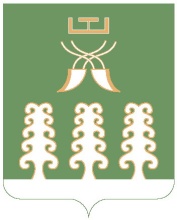 РЕСПУБЛИКА  БАШКОРТОСТАНСОВЕТ СЕЛЬСКОГО ПОСЕЛЕНИЯДМИТРИЕВО-ПОЛЯНСКИЙ СЕЛЬСОВЕТМУНИЦИПАЛЬНОГО РАЙОНАШАРАНСКИЙ РАЙОН452630, Д. ДМИТРИЕВА ПОЛЯНА, УЛИЦА ПОЛЕВАЯ, 2АТЕЛ.(34769) 2-68-00, EMAIL: DMPOLSS@YANDEX.RUУточняемый кадастровый номер (как есть в ГАР)Уточненный кадастровый номер (как должно быть в ГАР)Адрес объекта адресации02:53:060101:1302:53:060101:319Российская Федерация, Республика Башкортостан, Шаранский  муниципальный район, Сельское поселение Дмитриево-Полянский сельсовет, деревня Дмитриева Поляна, улица Полевая, земельный участок 4/202:53:060501:1102:53:060501:95Российская Федерация, Республика Башкортостан, Шаранский муниципальный район, Сельское поселение Дмитриево-Полянский сельсовет, деревня Преображенское, улица Центральная, земельный участок 23М.П.Глава муниципального образованияИ.Р.Галиев(подпись)(Ф.И.О.)